                                       БЕРЕЗАНСЬКА МІСЬКА РАДАКИЇВСЬКОЇ ОБЛАСТІ(сьоме скликання)РІШЕННЯПро ініціювання передачі земельних ділянок сільськогосподарського призначення державної власності у комунальну власність Березанської міської об’єднаної територіальної громадиКеруючись ст. 12, 117 Земельного кодексу України, ст. 26, ст. 60 Закону України «Про місцеве самоврядування в Україні», розпорядженням Кабінету Міністрів України від 31 січня 2018 року №60-р «Питання передачі земельних ділянок сільськогосподарського призначення державної власності у комунальну власність об’єднаних територіальних громад», міська радаВ И Р І Ш И Л А:Ініціювати передачу земельних ділянок сільськогосподарського призначення державної власності у комунальну власність Березанській міській ОТГ згідно додатку. Контроль за виконанням даного рішення покласти на постійну комісію міської ради з питань агропромислового комплексу, земельних відносин, будівництва, архітектури, інфраструктури та інвестицій, комунальної власності, екології, благоустрою та заступника міського голови Мосінзову І.О.   	       Секретар ради                                                         Олег СИВАКм. Березань25.06.2020 року№ 1053–89–VІІДодатокдо рішення міської радивід 25.06.2020р. № 1053-89-VІІПерелік земельних ділянок сільськогосподарського призначення державної власності для передачі у комунальну власність Березанській міській ОТГКадастровий номер: 3220283000:09:101:0028.Місцерозташування: Лехнівський старостинський округ Березанської міськкої ради Київської області.Цільове призначення: 01.03 Для ведення особистого селянського господарства.Площа: 0.2945 га.Кадастровий номер: 3220283000:09:101:0025.Місцерозташування: Лехнівський старостинський округ Березанської міськкої ради Київської області.Цільове призначення: 01.03 Для ведення особистого селянського господарства.Площа: 0.2281 га.Кадастровий номер: 3220283000:09:101:0023.Місцерозташування: Лехнівський старостинський округ Березанської міськкої ради Київської області.Цільове призначення: 01.03 Для ведення особистого селянського господарства.Площа: 0.2247 га.Кадастровий номер: 3220283000:09:101:0026.Місцерозташування: Лехнівський старостинський округ Березанської міськкої ради Київської області.Цільове призначення: 01.03 Для ведення особистого селянського господарства.Площа: 0.1961 га.Кадастровий номер: 3220283000:09:101:0024.Місцерозташування: Лехнівський старостинський округ Березанської міськкої ради Київської області.Цільове призначення: 01.03 Для ведення особистого селянського господарства.Площа: 0.1328 га.Кадастровий номер: 3220283000:09:101:0027.Місцерозташування: Лехнівський старостинський округ Березанської міськкої ради Київської області.Цільове призначення: 01.03 Для ведення особистого селянського господарства.Площа: 0.1543 га.Кадастровий номер: 3220283001:09:079:0097.Місцерозташування: Лехнівський старостинський округ Березанської міськкої ради Київської області.Цільове призначення: 01.03 Для ведення особистого селянського господарства.Площа: 0.3210 га.Кадастровий номер: 3220285100:14:068:0605.Місцерозташування: Недрянський старостинський округ Березанської міськкої ради Київської області.Цільове призначення: 16.00 Землі запасу (земельні ділянки кожної категорії земель, які не надані у власність або користування громадянам чи юридичним особам).Площа: 5.4146 га.Кадастровий номер: 3220285100:14:068:0606.Місцерозташування: Недрянський старостинський округ Березанської міськкої ради Київської області.Цільове призначення: 16.00 Землі запасу (земельні ділянки кожної категорії земель, які не надані у власність або користування громадянам чи юридичним особам).Площа: 2.4670 га. Кадастровий номер: 3220285100:14:068:0607.Місцерозташування: Недрянський старостинський округ Березанської міськкої ради Київської області.Цільове призначення: 16.00 Землі запасу (земельні ділянки кожної категорії земель, які не надані у власність або користування громадянам чи юридичним особам).Площа: 9.0624 га. Кадастровий номер: 3220286300:17:026:0003.Місцерозташування: Пилипчанський старостинський округ Березанської міськкої ради Київської області.Цільове призначення: 01.02 Для ведення фермерського господарства.Площа: 10.0008 га. Кадастровий номер: 3220286300:17:025:0001.Місцерозташування: Пилипчанський старостинський округ Березанської міськкої ради Київської області.Цільове призначення: 01.08 Для сінокосіння і випасання худоби.Площа: 1.7947 га. Кадастровий номер: 3220286300:17:025:0002.Місцерозташування: Пилипчанський старостинський округ Березанської міськкої ради Київської області.Цільове призначення: 01.08 Для сінокосіння і випасання худоби. Площа: 3.7738 га.   	       Секретар ради                                                         Олег СИВАКПОЯСНЮВАЛЬНА ЗАПИСКАдо рішення Березанської міської ради Київської області«Про ініціювання передачі земельних ділянок сільськогосподарського призначення державної власності у комунальну власність Березанської міської об’єднаної територіальної громади»Пояснювальна записка підготовлена відповідно до ст. 23 Регламенту Березанської міської ради.Метою прийняття рішення є приведення у відповідність згідно чинного законодавства  використання земельних ділянок.Стан нормативно-правової бази у даній сфері правового регулюванняВідповідно до ст. 12, 117 Земельного кодексу України, ст. 26, ст. 60 Закону України «Про місцеве самоврядування в Україні», розпорядження Кабінету Міністрів України від 31 січня 2018 року №60-р «Питання передачі земельних ділянок сільськогосподарського призначення державної власності у комунальну власність об’єднаних територіальних громад».Віднесення земель до тієї чи іншої категорії здійснюється на підставі рішень органів державної влади, Верховної Ради Автономної Республіки Крим, Ради міністрів Автономної Республіки Крим та органів місцевого самоврядування відповідно до їх повноважень визначені статтею 122 ЗКУ.Прийняття і практична реалізація рішення дозволить збільшити надходження до бюджету громади.Заступник начальника управління -начальник відділу з земельних питань  					        Інна БОЖОКуправління містобудування, архітектури та землекористування  виконавчого комітету Березанської міської ради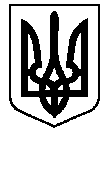 